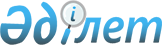 Сайлау учаскелерiн құру туралы
					
			Күшін жойған
			
			
		
					Қызылорда облысы Шиелі ауданы әкімінің 2017 жылғы 22 қыркүйектегі № 50 шешімі. Қызылорда облысының Әділет департаментінде 2017 жылы 10 қазанда № 5987 тіркелді. Күші жойылды - Қызылорда облысы Шиелі ауданы әкімінің 2018 жылғы 7 қарашадағы № 15 шешімімен
      Ескерту. Күші жойылды - Қызылорда облысы Шиелі ауданы әкімінің 07.11.2018 № 15 шешімімен (алғашқы ресми жарияланған күнінен бастап қолданысқа енгізіледі).
      "Қазақстан Республикасындағы сайлау туралы" Қазақстан Республикасының 1995 жылғы 28 қыркүйектегi Конституциялық Заңының 23-бабына және "Қазақстан Республикасындағы жергiлiктi мемлекеттiк басқару және өзiн-өзi басқару туралы" Қазақстан Республикасының 2001 жылғы 23 қаңтардағы Заңына сәйкес Шиелi ауданының әкiмі ШЕШIМ ҚАБЫЛДАДЫ:
      1. Қосымшаға сәйкес Шиелi ауданы бойынша сайлау учаскелерi құрылсын.
      2. Осы шешiмнiң орындалуын бақылау "Шиелі ауданы әкімінің аппараты" коммуналдық мемлекеттік мекемесінің басшысы Ғ. Күлбаевқа жүктелсiн.
      3. Осы шешiм алғашқы ресми жарияланған күнiнен бастап қолданысқа енгiзiледi. Шиелi ауданы бойынша сайлау учаскелерi
					© 2012. Қазақстан Республикасы Әділет министрлігінің «Қазақстан Республикасының Заңнама және құқықтық ақпарат институты» ШЖҚ РМК
				
      Аудан әкімінің міндетін атқарушы

Т. Жағыпбаров

      КЕЛIСIЛДI:
Шиелi аудандық сайлау
комиссиясының төрағасы
____________М. Дулатов
"22" қыркүйек 2017 жыл
Шиелi ауданы әкiмiнiң 2017 жылғы "22" қыркүйектегі № 50 шешiмiне қосымша
р/с
Сайлау учаскесінің №
Шекарасы 
1
№267
М.Шоқай ауылы; 14 және 15 темiржол бекеттерi; Ақтоған ауылы
2
№268
1-Мамыр ауылы; 16 темiржол бекетi
3
№269
Бiрлестiк ауылы
4
№270
Майлытоғай ауылдық округі
5
№271
Тартоғай ауылдық округi
6
№272
Қоғалы ауылдық округi; №2019 әскери бөлiмiнiң "Қосмаман" шекара заставасы
7
№273
Талаптан ауылдық округi
8
№274
Бәйгеқұм ауылдық округi
9
№275
Жөлек ауылдық округi
10
№276
Қызылқайың ауылы
11
№277
Ортақшыл ауылы
12
№278
Ы.Жақаев ауылы
13
№279
Жансейiт ауылы
14
№280
Жаңатұрмыс ауылдық округi 
15
№281
Алмалы ауылдық округi
16
№282
Ақтоған ауылдық округі
17
№283
Телiкөл ауылдық округі 
18
№284
Шиелі кенті:

Әл-Фараби көшесінің тақ жағы 1-ден 73-ті қоса алғандағы және жұп жағы 2-ден 66-ны қоса алғандағы үйлер; Қ.Ботабаев, М.Өмiрбеков, Д.Нысанбаев, Ә.Оспанов, Ә.Бижанов, Досбол датқа, Төле би көшелері; Ағыбай батыр көшесінің жұп жағында орналасқан үйлер; С.Кәрімбаев көшесінің тақ жағы 1-ден 25-ті қоса алғандағы және жұп жағы 2-ден 20-ны қоса алғандағы үйлер; Бұдабай көшесінің тақ жағы 1-ден 39-ды қоса алғандағы және жұп жағы 2-ден 44-ті қоса алғандағы үйлер; Абай көшесінің тақ жағы 1-ден 41 қоса алғандағы және жұп жағы 2-ден 46-ны қоса алғандығы үйлер; Т.Жүргенов көшесінің жұп жағы 2-ден 42-ні қоса алғандығы үйлер; М.Шоқай көшесінің тақ жағында орналасқан үйлер
19
№285
Шиелі кенті:

Ы.Жахаев көшесінің тақ жағы 1-ден 59-ды қоса алғандығы үйлер; С.Сейфуллин көшесінің тақ жағы 17-ші үйден бастап, жұп жағы 8-ші үйден бастап соңына дейін; Кәрімбаев көшесінің жұп жағы 22-ші үйден бастап, тақ жағы 27 үйден бастап соңына дейін; Бұдабай көшесінің жұп жағы 46-шы үйден бастап, тақ жағы 41-ші үйден бастап соңына; Бұдабай тұйығы; Абай көшесінің жұп жағы 48-ші үйден бастап, тақ жағы 43-ші үйден бастап соңына дейін; Т.Жүргенов көшесінің жұп жағы 42-ші үйден бастап, тақ жағы 23-ші үйден бастап соңына дейін; 2-ші Т.Жүргенов тұйығы; Т.Рысқұлов, Д.Шыныбеков, Ким Ман Сан, Желтоқсан, Абылайхан, Бөгенбай батыр, Алтынбеков, Байсейтова көшелері; М.Шоқай көшесінің жұп сан жағында орналасқан үйлер
20
№286
Шиелі кенті: 

С.Сейфуллин көшесінің тақ жағы 1-ден 15-ті қоса алғандағы және жұп жағы 2-ден 6-ны қоса алғандығы үйлер; Есабыз көшесінің тақ жағы; Ы.Жахаев көшесінің жұп жағы 2-ден 78-ді қоса алғандығы үйлер; Дәулеткерей, Ә.Молдағұлова, С.Сейтенов, Ә.Асқаров, Қ.Қазантаев, С.Алпамышев, Ә.Палмұхамедов, Е.Әбдиев, Ә.Тәжібаев, Ш.Уәлиханов көшелері; Жамбыл көшесінің тақ жағы 1-ден 47-ні қоса алғандағы және жұп жағы 2-ден 42-ні қоса алғандағы үйлер, А.Байтұрсынов көшесінің тақ жағы 1-ден 117-ні қоса алғандығы және жұп жағы 2-ден 72-ні қоса алғандағы үйлер; Қ.А.Яссауи көшесінің тқ жағы 1-ден 45-ті қоса алғандығы және жұп жағы 2-ден 22-ні қоса алғандығы үйлер 
21
№287
Шиелі кенті:

Ы.Жахаев көшесінің жұп жағы 80-ші үйден бастап және тақ жағы 61-ші үйден бастап соңына дейін; Т.Тоқтаров, Д.Тайманов, I.Есенберлин, Ж.Сайн, Б.Момышұлы, Ө.Жәрiмбетов, М.Қаратаев, Т.Iзтiлеуов, Жаназар батыр, Тәттiмбет, Ө.Жәленов, М.Әуезов, Палымша, Б.Майлин көшелерi, "Береке" мөлтек ауданы
22
№288
Шиелі кенті:

"Көкшоқы" және "Арай" мөлтек аудандары.
23
№289
Шиелі кенті:

Шәкәрім көшесінің жұп жағы 36-шы үйден бастап және тақ жағы 37-ші үйден бастап соңына дейін; Бала би, Т.Шопашев көшелері; Т.Шопашев тұйығы; А.Есенбаев, Қазыбек би көшелері; Қазыбек би тұйығы; Р.Нұрекеев, Ж.Аймауытов көшелері; Ж.Аймауытов тұйығы; И.Панфилов, Д.Нұрпейісова, Қ.Жұбанов көшелері; Ағыбай батыр көшесінің тақ жағында орналасқан үйлер
24
№290
Шиелі кенті:

Шәкәрім көшесінің жұп жағы 2-ден 34-ті қоса алғандағы және тақ жағы 1-ден 35-ті қоса алғандағы үйлер; Қабанбай батыр, М.Мәметова, М.Бөлтекейұлы, Құрманғазы, Иманжүсіп көшелері, Иманжүсіп тұйығы, М.Дулатов, М.Жұмабаев, Қ.Сәтбаев, М.Сыздықов, Г.Ковтунов, М.Қалдыбаев, Ә.Қоңыратбаев, Ғ.Мүсiрепов, Аманкелдi, А.Тоқмағанбетов, Ә.Боранов көшелерi
25
№291
Шиелі кенті:

"Амбулаториялық-емханалық қызметі бар Шиелі аудандық орталық ауруханасы" мемлекеттік коммуналдық қазыналық кәсіпорнының аумағы
26
№292
Шиелі кенті:

Әл-Фараби көшесінің жұп жағы 68-ші үйден бастап және тақ жағы 75-ші үйден бастап соңына дейін; Ж.Қонаев, Қ.Жайлыбаев, Е.Есенгелдиев, Ә.Исмаил, Қ.Нұртазаев көшелері; Т.Жүргенов көшесінің тақ жағы 1-ден 21-ді қоса алғандағы үйлер; 1-ші Т.Жүргенов тұйығы, "Ақ Орда" мөлтек ауданы
27
№293
Шиелі кенті:

Қ.А.Яссауи көшесінің тақ жағы 47-ші үйден бастап және жұп жағы 24-ші үйден бастап соңына дейін; Есабыз көшесінің жұп жағында орналасқан үйлер; Жамбыл көшесінің тақ жағы 49-шы үйден бастап және жұп жағы 44-ші үйден бастап соңына дейін; А.Байтұрсынов көшесінің тақ жағы 119-шы үйден бастап және жұп жағы 74-ші үйден бастап соңына дейін; Ы.Алтынсарин, Әйтеке би, Ә.Әйтенов, М.Молдыстамов, Ю.Гагарин, Бұқар жырау, Ә.Шілманов, Д.Смаилов, Ғ.Мұратбаев көшелері, Ғ.Мұратбаев тұйығы; "Бәйтерек" мөлтек ауданы
28
№294
Шиелі кенті:

"Шұғыла" мөлтек ауданы; Қ.Насыров, Қ.Әбдiқадыров, С.Мұқанов, Қажымұқан, Б.Пәрiмбетов, Ж.Молдағалиев, Б.Оразов, Н.Бекежанов көшелерi
29
№295
Жуантөбе ауылдық округi
30
№296
Бестам ауылдық округi
31
№297
Еңбекшi ауылдық округi
32
№298
Керделi ауылдық округi
33
№299
Жиделiарық ауылдық округi
34
№300
Төңкерiс ауылдық округi
35
№301
Ақмая ауылдық округi
36
№302
Гигант ауылдық округi
37
№303
Қарғалы ауылдық округi; №2019 әскери бөлiмiнiң "Далақұдық" шекара заставасы